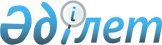 О внесении изменения и дополнения в приказ Министра здравоохранения и социального развития Республики Казахстан от 28 декабря 2016 года № 1112 "Об утверждении видов высокотехнологичных медицинских услуг"
					
			Утративший силу
			
			
		
					Приказ Министра здравоохранения Республики Казахстан от 14 декабря 2018 года № ҚР ДСМ-42. Зарегистрирован в Министерстве юстиции Республики Казахстан 15 декабря 2018 года № 17962. Утратил силу приказом Министра здравоохранения Республики Казахстан от 16 октября 2020 года № ҚР ДСМ-134/2020.
      Сноска. Утратил силу приказом Министра здравоохранения РК от 16.10.2020 № ҚР ДСМ-134/2020 (вводится в действие по истечении десяти календарных дней после дня его первого официального опубликования).

      Настоящий приказ вводится в действие с 1 января 2019 года.
      В соответствии с пунктом 2 статьи 42 Кодекса Республики Казахстан от 18 сентября 2009 года "О здоровье народа и системе здравоохранения" ПРИКАЗЫВАЮ:
      1. Внести в приказ Министра здравоохранения и социального развития Республики Казахстан от 28 декабря 2016 года № 1112 "Об утверждении видов высокотехнологичных медицинских услуг" (зарегистрирован в Реестре государственной регистрации нормативных правовых актов под № 14630, опубликован 12 января 2017 года в Эталонном контрольном банке нормативных правовых актов Республики Казахстан в электронном виде) следующее изменение:
      виды высокотехнологичных медицинских услуг, утвержденные указанным приказом, изложить в новой редакции согласно приложению к настоящему приказу. 
      2. Департаменту организации медицинской помощи Министерства здравоохранения Республики Казахстан в установленном законодательством Республики Казахстан порядке обеспечить:
      1) государственную регистрацию настоящего приказа в Министерстве юстиции Республики Казахстан;
      2) в течение десяти календарных дней со дня государственной регистрации настоящего приказа направление его копии в бумажном и электронном виде на казахском и русском языках в Республиканское государственное предприятие на праве хозяйственного ведения "Республиканский центр правовой информации" для официального опубликования и включения в Эталонный контрольный банк нормативных правовых актов Республики Казахстан;
      3) размещение настоящего приказа на интернет-ресурсе Министерства здравоохранения Республики Казахстан после его официального опубликования;
      4) в течение десяти рабочих дней после государственной регистрации настоящего приказа представление в Департамент юридической службы Министерства здравоохранения Республики Казахстан сведений об исполнении мероприятий, предусмотренных подпунктами 1), 2) и 3) настоящего пункта.
      3. Контроль за исполнением настоящего приказа возложить на вице-министра здравоохранения Республики Казахстан Актаеву Л. М.
      4. Настоящий приказ вводится в действие с 1 января 2019 года и подлежит официальному опубликованию. Виды высокотехнологичных медицинских услуг
					© 2012. РГП на ПХВ «Институт законодательства и правовой информации Республики Казахстан» Министерства юстиции Республики Казахстан
				
      Министр здравоохранения
Республики Казахстан 

Е. Биртанов
Приложение
к приказу Министра
здравоохранения
Республики Казахстан
от 14 декабря 2018 года
№ ҚР ДСМ-42Приложение
к приказу Министра
здравоохранения
и социального развития
Республики Казахстан
от 28 декабря 2016 года № 1112
№
Код
Наименование высокотехнологичных медицинских услуг
1. Уникальные виды
1. Уникальные виды
1. Уникальные виды
Хирургический профиль
Хирургический профиль
Хирургический профиль
1.
00.93
Забор органа и/или ткани от кадавра для трансплантации
2.
02.93
Имплантация или замена электрода (электродов) интракраниального нейростимулятора
3.
03.93
Имплантация или замена электрода (электродов) спинального нейростимулятора
4.
33.5
Трансплантация легких
5.
33.6
Комбинированная трансплантация комплекса "сердце – легкое"
6.
37.51
Трансплантация сердца
7.
37.66
Введение имплантируемой вспомогательной сердечной системы
8.
41.06
Трансплантация пуповинных стволовых клеток
9.
41.10
Трансплантация фетальных стволовых клеток
10.
50.52
Трансплантация печени от кадавра
11.
52.80
Трансплантация поджелудочной железы, неуточненная
12.
55.62
Трансплантация почки от кадавра
13.
99.791
Заготовка стволовых гематопоэтических клеток крови
Терапевтический профиль
Терапевтический профиль
Терапевтический профиль
14.
92.247
Дистанционная лучевая терапия с использованием фотонов на линейном ускорителе
2. Основные виды
2. Основные виды
2. Основные виды
Хирургический профиль
Хирургический профиль
Хирургический профиль
15.
00.50
Имплантация бивентрикулярного электрокардиостимулятора без упоминания дефибрилляции системы в целом (CRT-P)
16.
00.51
Имплантация бивентрикулярного дефибриллятора системы в целом(CRT-D)
17.
00.65
Чрезкожная имплантация стентов во внутричерепные артерии
18.
01.53
Лобэктомия головного мозга при эпилепсии
19.
03.7992
Операции с применением рамочной стереотаксической системы
20.
03.7993
Имплантация нейростимулятора головного мозга с применением стереотаксической системы
21.
35.05
Эндоваскулярная замена аортального клапана
22.
35.11
Открытая вальвулопластика аортального клапана без замены
23.
35.12
Открытая вальвулопластика митрального клапана без замены
24.
35.121
Баллонная вальвулопластика стеноза митрального отверстия
25.
35.14
Отрытая вальвулопластика трехстворчатого клапана без замены
26.
35.21
Открытая и другая замена аортального клапана тканевым трансплантатом
27.
35.23
Открытая и другая замена митрального клапана тканевым трансплантатом
28.
35.33
Аннулопластика
29.
35.55
Устранение дефекта межжелудочковой перегородки путем протезирования, закрытым методом
30.
35.82
Полное восстановление аномального соединения легочных вен
31.
35.83
Полное восстановление артериального ствола
32.
35.84
Полное восстановление транспозиции магистральных сосудов, не классифицируемое в других рубриках
33.
35.91
Межпредсердная транспозиция венозного оттока
34.
35.9900
Протезирование клапанов сердца с использованием интраоперационной радиочастотной аблации
35.
35.991
Клипирование митрального отверстия
36.
36.1000
Аортокоронарное шунтирование с использованием интраоперационной радиочастотной аблации
37.
36.16
Двойное внутреннее маммарно - коронарное шунтирование
38.
37.32
Иссечение аневризмы сердца
39.
37.35
Парциальная вентрикулэктомия
40.
37.36
Иссечение, деструкция или удаление левого ушка предсердия
41.
37.76
Замена трансвенозного атриального и/или вентрикулярного электрода (электродов)
42.
37.94
Имплантация автоматического кардиовертера/дефибриллятора
43.
37.941
Замена автоматического кардиовертера/дефибриллятора, системы в целом
44.
37.96
Имплантация только генератора импульсов автоматического кардиовертера/дефибриллятора
45.
38.12
Эндартерэктомия других артерий головы и шеи
46.
38.34
Резекция аорты с анастомозом
47.
38.341
Коррекция перерыва дуги аорты
48.
39.28
Экстра-интракраниальное васкулярное шунтирование
49.
39.591
Пластика аорто-легочного окна
50.
39.72
Эндоваскулярная (тотальная) эмболизация или окклюзия сосудов головы и шеи
51.
39.73
Эндоваскулярная имплантация протеза в грудную аорту
52.
39.731
Стентирование коарктации аорты
53.
41.01
Трансплантация мезенхимальных стволовых клеток костного мозга
54.
41.04
Трансплантация аутологичных гемопоэтических стволовых клеток без очистки
55.
41.05
Трансплантация аллогенных гемопоэтических стволовых клеток без очистки
56.
50.59
Другая трансплантация печени
57.
52.53
Радикальная субтотальная панкреатэктомия
58.
55.5016
Радикальная нефрэктомия с тромбэктомией
59.
56.7404
Уретроцистонеостомия по модифицированному методу Политано-Летбеттера с дополнительным антирефлюксным механизмом по Блохину
60.
63.8301
Микрохирургическая инвагинационная вазоэпидидимостомия при обструктивной азооспермии
61.
78.191
Применение внешнего фиксирующего устройства на кости таза, требующих этапной коррекции
62.
81.041
Спондиллодез грудного и поясничного позвонков, передний доступ, с фиксацией внутренними транспедикулярными системами и кейджами
63.
81.042
Спондиллодез грудного и поясничного позвонков, передний доступ, с внутренней фиксацией эндокорректорами
64.
81.062
Спондиллодез поясничного и крестцового позвонков, передний доступ, с внутренней фиксацией эндокорректорами
65.
81.073
Спондиллодез поясничного и крестцового позвонков, боковой поперечный доступ, протезирование диска
66.
81.53
Ревизия замены тазобедренного сустава, неуточненная
67.
81.55
Ревизия замены коленного сустава, неуточненная
68.
81.9610
Замена сустава и/или кости при опухоли костей
69.
86.66
Аллотрансплантация кожи
Акушерско-гинекологический профиль
Акушерско-гинекологический профиль
Акушерско-гинекологический профиль
70.
69.921
Классическое экстракорпоральное оплодотворение, длинный протокол
71.
69.922
Классическое экстракорпоральное оплодотворение, короткий протокол
72.
69.923
Экстракорпоральное оплодотворение с проведением ИКСИ (интрацитоплазматическая инъекция сперматозоида в яйцеклетку), длинный протокол
73.
69.924
Экстракорпоральное оплодотворение с проведением ИКСИ (интрацитоплазматическая инъекция сперматозоида в яйцеклетку), короткий протокол
Педиатрический профиль
Педиатрический профиль
Педиатрический профиль
74.
20.95
Имплантация электромагнитного слухового аппарата
Терапевтический профиль
Терапевтический профиль
Терапевтический профиль
75.
39.65
Экстракорпоральная мембранная оксигенация
76.
92.201
Высокодозная брахитерапия рака предстательной железы
77.
92.202
Интерстициальная лучевая терапия (брахитерапия) локализованного рака предстательной железы
78.
92.291
Радио-йод терапия заболеваний щитовидной железы